MICHELIN CROSSCLIMATE E MICHELIN ALPIN, MOBILIDADE E SEGURANÇA NO INVERNOOS PNEUS COM CERTIFICAÇÂO DE INVERNO MICHELIN CROSSCLIMATE E MICHELIN ALPIN OFERECEM A MÁXIMA SEGURANÇA E GARANTEM A MOBILIDADE EM CONDIÇÕES CLIMATÉRICAS INVERNAIS, SEM NECESSIDADE DE RECURSO ÀS CORRENTES QUANDO ESTAS SÃO REQUERIDAS. PARA CONSCIENCIALIZAR OS UTILIZADORES DAS SUAS VANTAGENS, A MICHELIN LANÇA UMA CAMPANHA PROMOCIONAL.Quando chega o inverno, e as baixas temperaturas, os condutores têm de enfrentar situações climatéricas adversas: frio, chuva, neve e gelo. Nestas condições, a utilização de pneus com “certificação de inverno” representa uma importante vantagem para a segurança rodoviária, assim como para a mobilidade em condições de baixa aderência.Atualmente, nos mercados espanhol e português, a percentagem de condutores conhecedores dos benefícios dos pneus com “certificação de inverno” é ainda muito baixa. Para responder às necessidades dos utilizadores, e em função da severidade das condições invernais que se enfrentam, a Michelin oferece duas alternativas: MICHELIN CrossClimate e MICHELIN Alpin. Com nenhum destes dois equipamentos são necessárias as correntes.Pneus com “certificação de inverno”Ao contrário dos pneus convencionais, os pneus com “certificação de inverno” utilizam compostos de borracha que permitem manter as prestações em condições de baixa temperatura, e possuem um desenho da banda de rolamento que permite melhorar a tração e a aderência em superfícies deslizantes.Os pneus com “certificação de inverno” constituem uma alternativa legal à utilização de correntes, reconhecida pelas autoridades de controlo de trânsito. Ao contrário das correntes, que são uma solução de emergência temporal, estes pneus proporcionam maior segurança, mais conforto e uma superior mobilidade sem necessidade de uma montagem muito complicada.Os pneus com “certificação de inverno” distinguem-se pela marcação M+S e pelo pictograma   3PMSF gravados nos flancos. 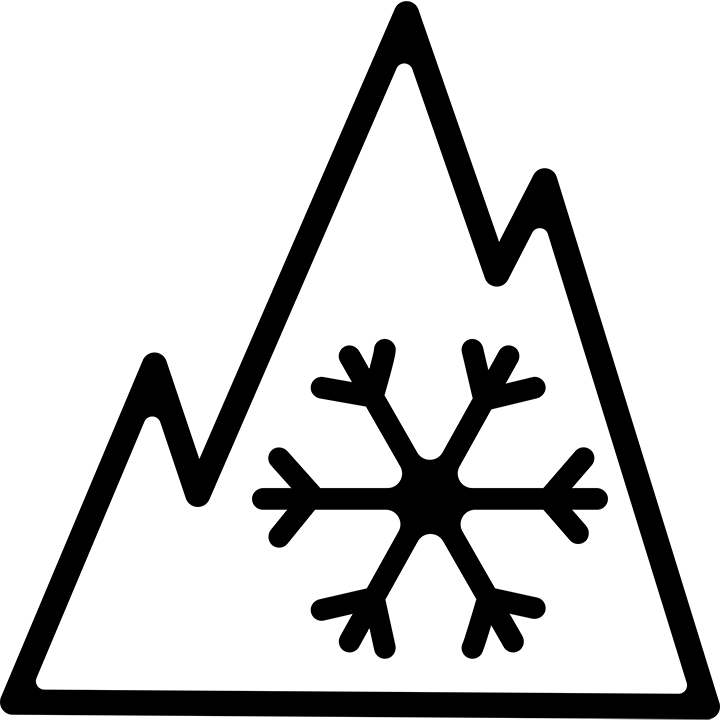 Duas gamas de pneus para as diferentes condições invernaisMICHELIN CrossClimate: um pneu com marcações M+S e 3PMSF, que permite rodar de forma segura todo o ano, independentemente da temperatura, e que evita ter que se utilizar correntes. Oferece una excelente aderência, tanto sobre asfalto seco como em estrada molhada, assim como em condições ocasionais de neve e gelo. Tem uma excelente duração e garante a segurança e a mobilidade até ao último quilómetro, ao manter as prestações ao longo de toda a sua vida útil. O MICHELIN CrossClimate está disponível para turismos, SUV e comerciais.MICHELIN Alpin: um pneu de inverno indicado especialmente para os utilizadores que conduzem habitualmente com condições invernais difíceis. São caraterizados pelas suas excelentes motricidade, aderência e travagem em pisos molhados, com neve e com gelo. A gama de pneus de inverno MICHELIN Alpin está disponível para turismos, desportivos, SUV, 4x4, utilitários e comerciais. A Michelin recomenda alternar a utilização de pneus de inverno com pneus de verão, em função da estação.Consequência da dinâmica de melhoria permanente das prestações e inovação nos seus produtos e serviços, a Michelin lançou, em 2018, a última geração de pneus de inverno MICHELIN Alpin 6, MICHELIN Pilot Alpin 5 e MICHELIN Pilot Alpin 5 SUV, que respondem às novas expetativas do mercado em termos de segurança, mobilidade e oferta de medidas.Promoção MICHELIN Winter Experience Para promover a utilização de pneus com “certificação de inverno”, a Michelin colocou em marcha uma campanha que estará em vigor de 1 a 30 de novembro de 2018. Através da promoção MICHELIN Winter Experience, na compra e montagem de 2 ou de 4 pneus das gamas MICHELIN Alpin (Alpin, Pilot Alpin e Latitude Alpin) e MICHELIN CrossClimate (CrossClimate, CrossClimate +, CrossClimate SUV e Agilis CrossClimate), nas oficinas aderentes, os utilizadores obterão um código promocional com um valor de 30 euros (2 pneus) ou de 60 euros (4 pneus). Este código poderá ser trocado por uma das experiências oferecidas pela Michelin, divididas em cinco categorias: Gastronomy, Motorsport, Car Lovers, LifeStyle e Innovation. Os utilizadores que beneficiem da promoção poderão optar desde crédito em restaurantes Bib Gourmand ou cheques em combustível, até cartões de oferta para realizar as suas compras na Amazon ou na Media Markt, entre muitas outras experiências. Para tal, deverão apenas registar os seus dados na página da Internet da promoção, juntando cópia da correspondente fatura que comprove ter sido realizada a compra e a montagem dos pneus nas oficinas aderentes.Toda a informação sobre a promoção MICHELIN Winter Experience está disponível na página na Internet: https://promocoes.michelin.pt/pt/.A Michelin ambiciona melhorar de maneira sustentável a mobilidade dos seus clientes. Líder do sector do pneu, a Michelin concebe, fabrica e distribui os pneus mais adaptados às necessidades e às diferentes utilizações dos seus clientes, assim como serviços e soluções para melhorar a sua mobilidade. De igual modo, a Michelin oferece aos seus clientes experiências únicas nas suas viagens e deslocações. A Michelin também desenvolve materiais de alta tecnologia para a indústria ligada à mobilidade. Com sede em Clermont-Ferrand (França), a Michelin está presente em 170 países, emprega 114 100 pessoas e dispõe de 70 centros de produção em 17 países, que em 2017 fabricaram 190 milhões de pneus. (www.michelin.pt).